HUMBAUR presents exciting innovations at the IAA Commercial Vehicles exhibition 2018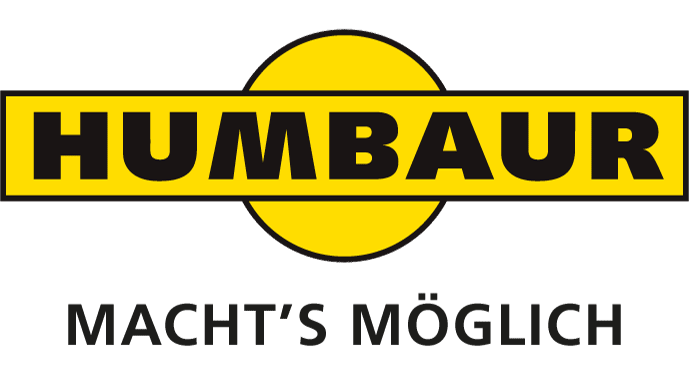 Gersthofen, August 30, 2018From 20 to 27 September 2018 the world of commercial vehicles will have its attention focused on Hannover, where HUMBAUR will be presenting the next level of its flexible transport solutions under the motto "Any Cargo – One Solution". Exhibition highlights include a lightweight FlexBox Cool body for dry goods, a pharmaceutical body based on the StreetScooter electric vehicle, the new FlexBox Freeze freezer body on a HGV chassis and the newly-developed flatbed semi-trailer HTS 40K. Numerous other vehicles on display demonstrate the range of transport solutions available from Humbaur, one of the largest manufacturers of trailers and vehicle bodies in Europe. The customer is the focus with the new Humbaur 24/7 breakdown assistance service, for which Humbaur works together with the ADAC Truck Service.Humbaur displays its ability to innovate with its FlexBox vehicle bodies. The FlexBox has been developed in close cooperation with the automotive industry and leading European logistics service providers. Variable in length, width and height, it can be constructed on any vehicle type. This results in optimised commercial vehicles and the matching trailer for distribution transport.After the successful market launch on van chassis in early 2016, HGV bodies are now also available. The FlexBox box bodies are divided into three series: Dry, Cool and Freeze. What they all have in common is the payload-optimised design and a variety of installation and expansion options. The FlexBox range now encompasses more than 230 series models, offering industry-specific solutions for every need.Exhibits which Humbaur is displaying for the first time at IAA Commercial Vehicles 2018 include a FlexBox Freeze freezer body fitted to a MAN TGL HGV chassis. The vehicle is equipped with a stainless steel rear portal and a Bär liftgate. It features a Carrier Supra refrigeration unit with Prevention Service monitoring module (more on this in the dedicated section below), internal equipment includes a baffle circulation wall and a cold curtain at the rear. A number of stainless steel track rails allow cargo to be secured, while the floor features an aluminium Gripster layer instead of anti-slip flooring. The rounded corners of the body not only look sleek and modern, they also enhance the vehicle's aerodynamics and help to reduce fuel usage.Another of Humbaur's products making its trade fair debut is a lightweight FlexBox Cool vehicle body for dry goods, built on to a new Mercedes-Benz Sprinter. The vehicle is fitted with a Thermo King V300-20 refrigeration unit and a strip curtain for the side door, which also features a step. Both the body design and the 3D roof spoiler provide improved aerodynamics and thereby lower fuel consumption. A number of airline rails are used to secure the load.The temperature-controlled FlexBox Cool and FlexBox Freeze variants have an ATP certificate. This certifies that the Humbaur vehicle bodies are suitable for transporting perishable food according to the ATP class. All FlexBox Cool bodies consist of 60-mm sandwich panels and a 65-mm insulated floor. In all temperature-controlled bodies (FlexBox Cool and FlexBox Freeze), the rear portal is made from stainless steel as standard and the auxiliary frame is hot-dip galvanised. In the FlexBox Freeze bodies, the front wall and roof are made of 80-mm-thick insulated panels, the side walls from 65-mm panels and the insulated floor measures 120 mm. The double-hinged rear doors are 85-mm thick.The FlexBox Cool and Freeze variants can be optionally equipped with the new LightGrip floor. This provides a weight-optimised design with integrated aluminium crossbars. The lightly textured plastic surface is suitable for use with foodstuffs in accordance with HACCP, with the rough surface helping to secure loads. Using the LightGrip floor allows the payload to be increased in vans and lightweight HGVs weighing up to 7.5 t.Innovative concept: 
Pharmaceutical body on electrical vehicleString requirements apply to pharmaceutical logistics, as regulated by the Good Distribution Practice (GDP) EU Directive. The ultimate intention is to transport sensitive drugs in such a manner so that their safety and efficacy is guaranteed. As an innovative and quality-conscious manufacturer of vehicle bodies, Humbaur has solutions for certified GDP transportation among its range:At IAA Commercial Vehicles 2018, Humbaur is presenting a concept vehicle in the form of a pharmaceutical body based on the StreetScooter electric vehicle. The PurLight GFRP lightweight construction conserves the vehicle's battery charge, thereby increasing the range. The innovative e-mobility concept supports logistics service providers in critical city centre traffic, where zero-emission transport is considered advantageous. Service: Humbaur 24/7Since July, the Humbaur 24/7 breakdown assistance service has been available in Germany for all FlexBox vehicles—regardless of the manufacturer of the chassis—as well as for the manufacturer's flatbed trailers. The service will be launched internationally at IAA Commercial Vehicles 2018. This is why Humbaur is the first commercial vehicle manufacturer to work together with the ADAC Truck Service to form a common service network of over 1,200 workshops in Germany and approximately 40,000 workshops throughout Europe.Humbaur 24/7 provides assistance for any kind of breakdown. For lift platforms, cooling units and the vehicle, access to the respective manufacturer service is also possible. A service customer card contains all important information and questions that you should answer on the hotline in the event of service: for example, chassis number, registration number, problem/defect and other information.A special optional service is the new Prevention Service from the ADAC Truck Service, which is made possible due to digital monitoring of refrigeration units. With the Prevention Service, buyers of a FlexBox cool or FlexBox Freeze vehicle body receive a new warning function as well as mobile or stationary repairs in Europe. That's why the cooling units of the FlexBox box bodies are equipped with a so-called ID box that transmits the status data via GPS or GSM in real-time on a neutral platform, where it is checked and translated into alerts when necessary. "Green" informs the driver about a deviation from the setpoint value that is not yet critical, "yellow" means that the manufacturer recommends sending the vehicle in for repairs and if "red" is indicated, the driver is sent an acute warning that the vehicle should no longer be driven. Depending on the severity of the threat of damage, the truck service organises immediate mobile use on request or a workshop appointment along the route, before the cooling unit fails and expensive damage occurs as a result. The Prevention Service will be demonstrated live on a vehicle at IAA Commercial Vehicles 2018.Flatbed semi-trailer HTS 40K The flatbed semi-trailer HTS 40K has been redesigned from the ground up. Its outstanding features include the very low loading height of 790 mm, optimum corrosion protection thanks to its fully hot-dip galvanised chassis and its generous equipment provision including tie-down points.The HTS 40K is equipped with a five-axle air-suspended flatbed chassis with ECAS electronically controlled air suspension. ECAS allows the chassis' air suspension system to be dynamically controlled based on sensor data and the axle load to be monitored from the driver's cab. The five axles are composed of two trailing steering axles and three lift axles (two circuits). An EBS braking system in a 4S/3M configuration ensures safe driving; spring-loaded parking brakes are applied to axles 1, 2 and 3 when stationary. Three chassis levels are defined ex works: The flatbed is lowered onto support feet when loading and unloading to achieve optimal stability. In addition to the standard chassis height, there is also an off-road chassis height with additional ground clearance to protect the chassis and important parts of the trailer on uneven ground.Axles 1, 2 and 4 are raised for unladen journeys; axle 1 is raised for partial loads with aggregate loads of up to 30 t; all axles are lowered for aggregate loads of more than 30 t. To help move off, axle 1 can be raised at speeds of up to 30 km/h via a button in the towing vehicle (PIN 12) so as to put more pressure on the drive axles.The Humbaur HTS 40K features a solid welded construction made of high-strength fine-grained steel; full-width crossbars ensure the highest level of stability. The rear offset along with the climbing aids provide a shallow ramp angle and thereby additional safety during loading and unloading. The single-section, hot-dip galvanised ramps can be laterally adjusted and are equipped with a direct-acting spring lifting mechanism for easier operation. They are reliably secured using a turnbuckle and counter stop.There are an ample number of tie-down points to secure cargo: 3 pairs of lashing rings with 6 t tensile force are recessed in the bridge floor, 3 pairs of tie-down points with 3 t tensile force in the bridge floor exterior. 7 pairs of lashing rings with 10 t tensile force are recessed in the trailer floor, 1 pair of tie-down points with 3 t tensile force in the outer frame of the trailer floor. 10 pair of tie-down points with 2 t tensile force are located in the wheel arches on the outer frame, there are also 6 pairs of stanchion recesses with 3 t retaining force for plug-in stanchions (90 x 50 mm).The maximum permissible total weight is 52 t, with an indivisible load 58 t; the technical total weight is 60 t, the technical axle load is 40 t. In its basic configuration, the unladen weight of the HTS 40K is 10.5 t. The trailer floor measures 9.13 x 2.54 m, the bridge floor 3.50 x 2.54 m. The 20-wheeled flatbed has slewing radius of 1.98 m with a two-axle towing vehicle, 2.32 m with a three-axle towing vehicle. The front overhang radius is 1.7 m for a two-axle towing vehicle, 1.5 m on a three-axle towing vehicle.IAA Commercial Vehicles 2018Visit us at the IAA Commercial Vehicles 2018 in Hannover, where we will be presenting the vehicles described as well as many others in Hall 27, Stand F06 and other exhibition areas. We look forward to your visit to the stand we are sharing with our sister company Kögel!You too can be a follower!HUMBAUR is one of the largest suppliers of trailers in the world. The owner-managed family company offers around 420 different series models for commercial and private clients. With 500 employees, around 52,000 trailers are produced at the Gersthofen site per annum—all of which are "Made in Germany". The expert for trailers and transport solutions from 750-kg to 50-t maximum weight is active nationally and internationally and also manufactures special solutions. Over 350 dealers in Germany and 26 other European countries offer local expertise.Read more at: www.humbaur.com